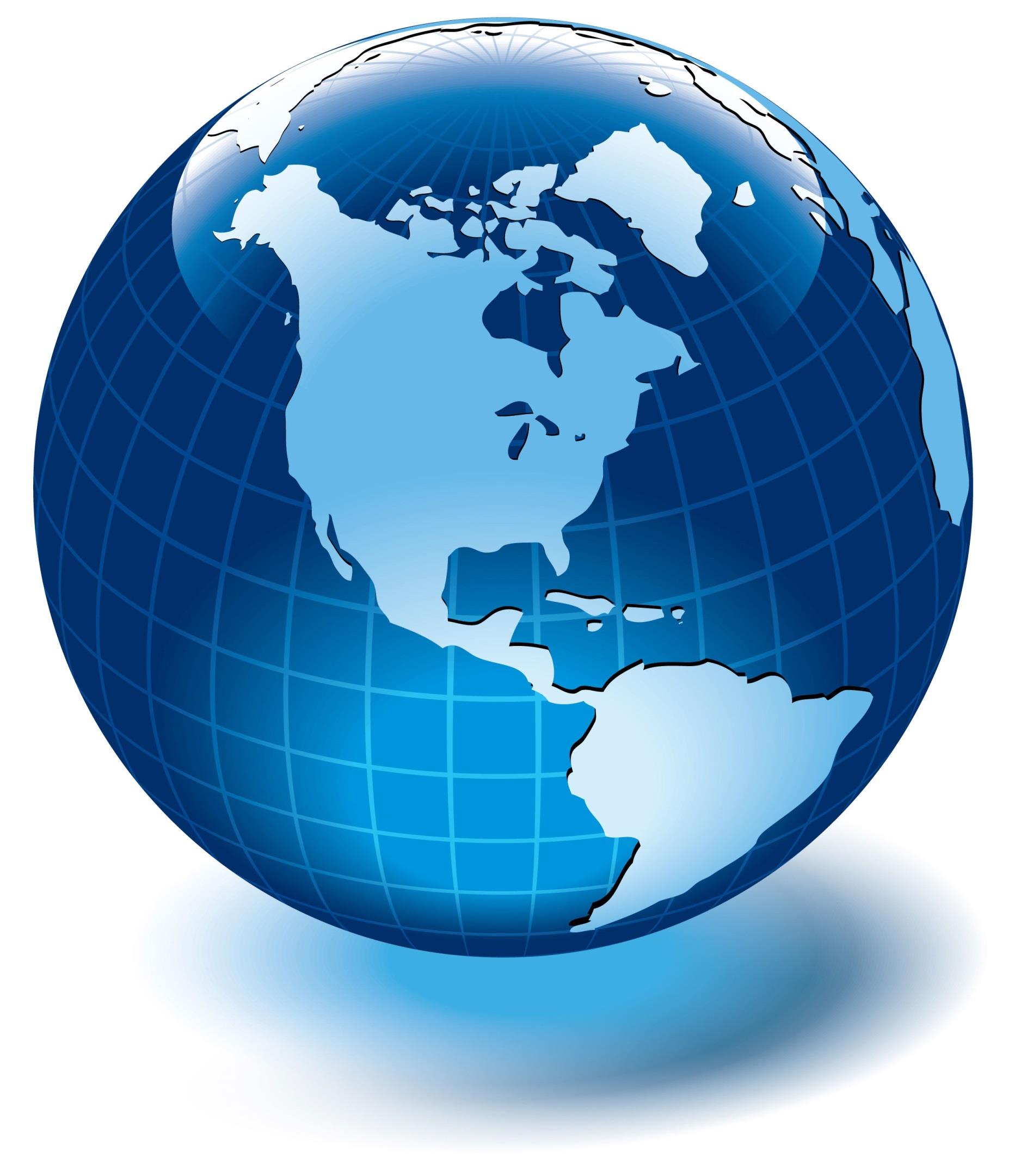 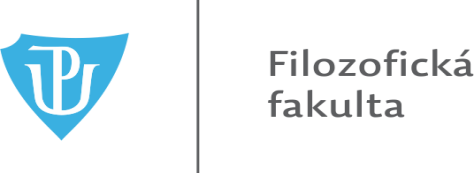 FF UP vyhlašuje výběrové řízení na ERASMUS+               na studijní pobyty na AR 2023/24Název výběrového řízení v IS STAG: Erasmus na AR 2023/24 - KFIPřihláška se podává pouze on-line přes IS STAG v Moje studium - ECTS výjezdy - Nabídka výjezdů.Termín pro podání přihlášky: nejpozději 13. 2. 2023Užitečné odkazyVyhlášení VŘ: https://www.ff.upol.cz/nc/zprava/clanek/erasmus-vyberove-rizeni-na-studijni-pobyty-na-ar-202324/Partnerské instituce: https://www.ff.upol.cz/studenti/zahranici/partnerske-instituce/Praktické informace o výjezdech do zahraničí: https://www.ff.upol.cz/studenti/zahranici/administrace-studijnich-pracovnich-a-vyzkumnych-pobytu-v-zahranici/Obecně o programu E+: https://iro.upol.cz/erasmus/zakladni-informace/Příběhy a zkušenosti ze zahraničních výjezdů:https://vyjed.cz/